               SZKOŁA PODSTAWOWA NR 366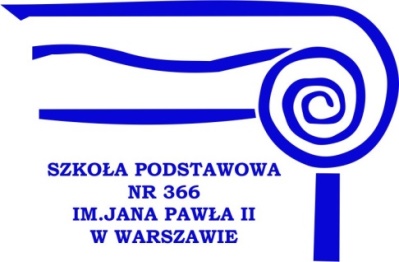                             IM. JANA PAWŁA II                                W WARSZAWIEul. Strumykowa 21, 03-138 Warszawa, tel. (0-22) 587 09 81, 602 512 932 fax: 587 09 98www.strumyk21.edupage.org  /e-mail /: sekretariat@strumyk21.edu.pl
KWESTIONARIUSZ  DLA  RODZICÓW  DZIECKAUBIEGAJĄCEGO  SIĘ  O  PRZYJĘCIE  DO KLASY  VIISZKOŁY  PODSTAWOWEJ PRZY UL.  STRUMYKOWEJ 21Imiona i nazwisko ucznia      									 Data i miejsce urodzenia 									PESEL DZIECKAImiona i nazwiska rodziców 			Adres zamieszkania: 																							                       (ulica, numer domu, numer mieszkania, miejscowość, kod)Adres zameldowania: 									(ulica, numer domu, numer mieszkania, miejscowość, kod)Telefon kontaktowy do matki /opiekun prawny/: 						Telefon kontaktowy do ojca /opiekun prawny/: 						Adres e-mailowy: 										Nazwa i adres Szkoły Podstawowej, do której uczęszcza					Adres i nazwa szkoły rejonowej (dotyczy uczniów spoza rejonu) 				W naszej szkole Państwa dziecko będzie uczyło się dwóch języków obcych. Pierwszego 
– języka angielskiego w wymiarze 3 godzin tygodniowo, drugiego – do wyboru -                    w wymiarze 2 godzin tygodniowo. W klasie dwujęzycznej z wykładowym jęz. angielskim jęz. angielski będzie realizowany w wymiarze 5 godzin tygodniowo, a drugi język – 2 godziny tygodniowo.Proszę zaznaczyć cyfrą w  wybranej  klasie język  obcy, którego Państwa dziecko  będzie uczyło się w wymiarze 2 godzin tygodniowo. Należy zaznaczyć więcej niż 1 język, zgodnie z kolejnością wyboru 
(1, 2… ), co jest niezbędne przy organizacji klas w roku szkolnym 2018/2019.
Jeżeli dziecko chce uczęszczać do klasy dwujęzycznej będzie zdawało sprawdzian kompetencji językowych w terminie 7 czerwca 2018 r., o godz. 9.00 wyznaczonym przez Mazowieckiego Kuratora Oświaty.Szczegółowe informacje na stronie internetowej Mazowieckiego Kuratora Oświaty.
Uczniowie posiadający orzeczenie do kształcenia specjalnego składają ten dokument wraz z kwestionariuszem.

W klasie VII przedmiot muzyka i plastyka realizowany jest w formie innowacji pedagogicznej. Uczeń z obowiązkowych przedmiotów: MUZYKA i PLASTYKA wybiera po jednym zajęciu z poniżej proponowanych.Prosimy o podkreślenie jednego zajęcia z muzyki i jednego z  plastyki.
MUZYKA – gitara, chór, Kocham Kino i muzykę,PLASTYKA – rysunek i malarstwo, rysunek architektoniczny, fotografia, sztuka ulicy (graffiti, plakat), biżuteria artystyczna.
Wybrane zajęcia odbywają się w godzinach popołudniowych (od godz. 16.00) i są realizowane w blokach tematycznych np. raz lub dwa razy w miesiącu.Dodatkowe informacje o dziecku, które chcielibyście Państwo zgłosić: dotyczące zdrowia, wybitnych  osiągnięć, potrzeb edukacyjnych ewentualnie innych: 											
																						czy dziecko będzie korzystać z obiadów? 						              							(proszę wpisać: tak lub nie)						    
                  Podpisy rodziców / prawnych opiekunów dzieckaKlasa dwujęzyczna                 
z jęz. angielskimJ. rosyjskiJ.  francuskiJ. hiszpańskiJ. niemieckiKlasa innowacyjna-matematycznaJ. rosyjskiJ.  francuskiJ. hiszpański J. niemieckiKlasa innowacyjna informatyczno-językowa (integracyjna)J.  rosyjskiJ.  francuskiJ. hiszpańskiJ. niemiecki